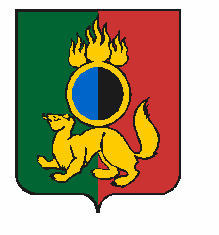 АДМИНИСТРАЦИЯ ГОРОДСКОГО ОКРУГА ПЕРВОУРАЛЬСКПОСТАНОВЛЕНИЕг. ПервоуральскОб утверждении проектной документации объекта капитального строительства «Модернизация насосно-фильтровальной станции с целью увеличения пропускной способности до 36 тыс.м³/сут. Модернизация станции подготовки питьевой воды из Верхне-Шайтанского водохранилища г. Первоуральска» На основании Устава городского округа Первоуральск, в соответствии с положительным заключением повторной государственной экспертизы проектной документации Государственного автономного учреждения Свердловской области «Управление государственной экспертизы» № 66-1-1-2-002692-2021 от 26 января 2021 года объекта капитального строительства «Модернизация насосно-фильтровальной станции с целью увеличения пропускной способности до 36 тыс.м3/сут. Модернизация станции подготовки питьевой воды из Верхне-Шайтанского водохранилища г. Первоуральска» Администрация городского округа Первоуральск ПОСТАНОВЛЯЕТ:1. Утвердить проектную документацию объекта капитального строительства «Модернизация насосно-фильтровальной станции с целью увеличения пропускной способности до 36 тыс.м3/сут. Модернизация станции подготовки питьевой воды из Верхне-Шайтанского водохранилища г. Первоуральска» со следующими технико-экономическими показателями:1.1. Площадь земельного участка в границах отвода по генеральному плану земельного участка: 42 834, 0 м2.1.2. Площадь земельного участка в границах благоустройства: 12 120,0 м2.1.3. Площадь застройки: 2 232,00 м2.1.4. Площадь подземных сооружений: 1 586,00 м2.1.5. Производительность насосно-фильтровальной станции: 36 000 м3/сут.2. Утвердить сметную стоимость объекта капитального строительства «Модернизация насосно-фильтровальной станции с целью увеличения пропускной способности до 36 тыс.м3/сут. Модернизация станции подготовки питьевой воды из Верхне-Шайтанского водохранилища г. Первоуральска».2.1. Общая сметная стоимость строительства в объеме корректировки проектных решений (дополнительные работы) в текущих ценах по состоянию на II квартал 2017 года с НДС 18%/III квартал 2020 года с НДС 20%: 142 183,39 тыс.руб. (сто сорок два миллиона сто восемьдесят три тысячи триста девяносто рублей), в том числе:- строительно-монтажные работы: 110 895,79 тыс.руб. (сто десять миллионов восемьсот девяносто пять тысяч семьсот девяносто рублей); - оборудование: 23 380,31 тыс.руб. (двадцать три миллиона триста восемьдесят тысяч триста десять рублей); - прочие затраты: 7 907,29 тыс.руб. (Семь миллионов девятьсот семь тысяч двести девяносто рублей)2.2. Общая сметная стоимость строительства в текущих ценах по состоянию на II квартал 2017 года с НДС 18%/III квартал 2020 года с НДС 20%: 630 418,50 тыс.руб. (шестьсот тридцать миллионов четыреста восемнадцать тысяч пятьсот рублей), в том числе:- строительно-монтажные работы: 259 425,47 тыс.руб. (двести пятьдесят девять миллионов четыреста двадцать пять тысяч четыреста семьдесят рублей)- оборудование: 341 511,01 тыс.руб. (триста сорок один миллион пятьсот одиннадцать тысяч десять рублей)- прочие затраты: 29 482,02 тыс.руб. (двадцать девять миллионов четыреста восемьдесят две тысячи двадцать рублей)3. Разместить настоящее постановление на официальном сайте городского округа Первоуральск.4.	Контроль исполнения настоящего постановления возложить на заместителя Главы Администрации городского округа Первоуральск по жилищно-коммунальному хозяйству, городскому хозяйству и экологии Д.Н. Полякова.И.о. Главы городского округа Первоуральск,заместитель Главы Администрациипо жилищно-коммунальному хозяйству, городскому хозяйству и экологии                                                                             Д.Н. Поляков31.03.2021№536